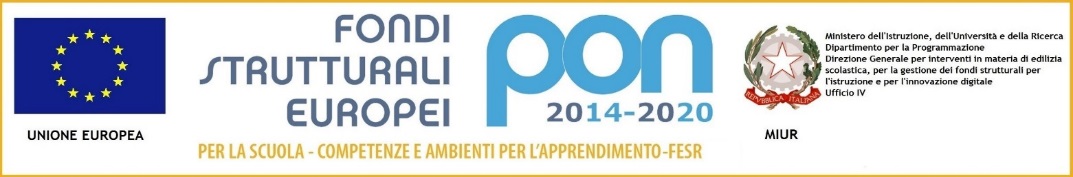 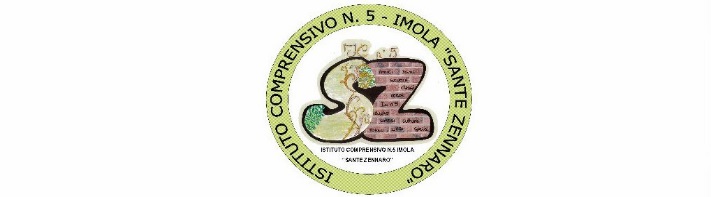 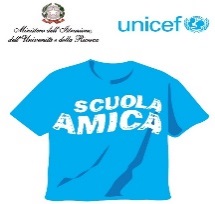 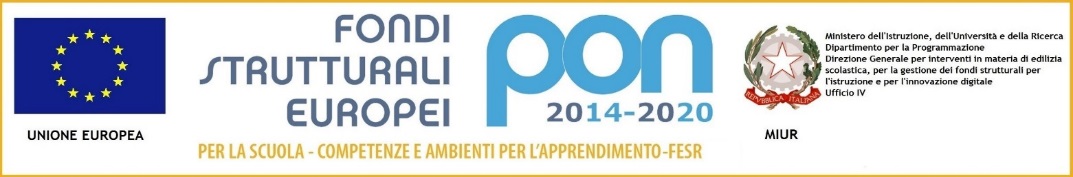 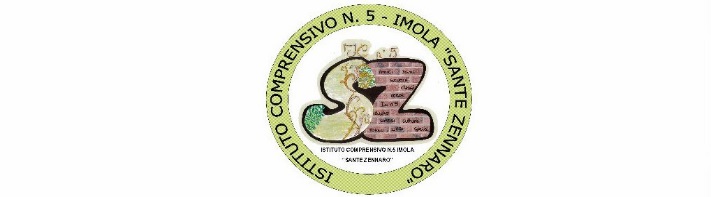 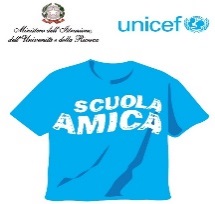 Istituto Comprensivo n. 5 di ImolaScuola Amica dei Bambini e dei Ragazzi			40026 Imola (BO) – Via Pirandello, 12 – Segreteria tel. 0542 40109 – fax: 0542 635957		 Scuola dell’Infanzia tel. 0542- 40757 – Scuola Primaria tel. 0542-40613 – Scuola Secondaria   	tel. 0542-42288Scuola primaria Rodari  tel. 0542-43324 -  Scuola Infanzia  Rodari  tel. 0542-40137e-mail Segreteria: boic84200r@istruzione.it    posta elettronica certificata: boic84200r@pec.istruzione.itsito: www.ic5imola.gov.it         Codice Fiscale: 90032170376    Codice Univoco: UFU54VComunicazione n.196								Imola, 11 aprile 2018							Ai Docenti delle scuole dell’infanzia							 plesso S. Zennaro e plesso Rodari  							Ai Docenti							Brunetti Bruna							Brialdi Alessandra						              Cassano Teresa							Mazzini Donatella							Medri Elena							Morini Melissa							Montanari Cristiana							Muscherà Manuela							Pasotti Paola							Piccirillo Maria							Pighetti Carla							Sabbatani Giovanna							Testa AlbertoPer opportuna conoscenza si trasmette in allegato la nota n. 5837 del 04 aprile 2018 concernente la sperimentazione del RAV Infanzia. Cordiali saluti 								Il Dirigente Scolastico					                 	        Prof.ssa Adele D’Angelo                                                                                    “ Firma autografa sostituita a mezzo stampa                                                                                    ai sensi dell’art. 3 comma 2 del D.lgs. n. 39/93”